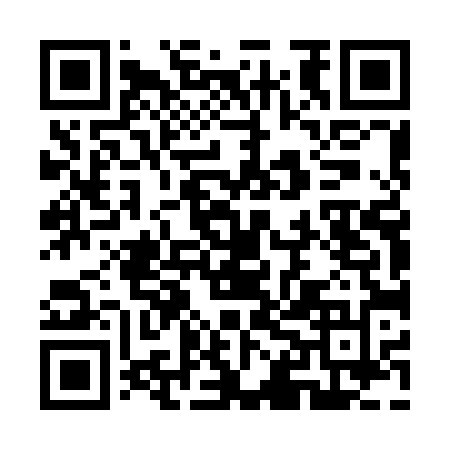 Ramadan times for Ardverikie, Highland, UKMon 11 Mar 2024 - Wed 10 Apr 2024High Latitude Method: Angle Based RulePrayer Calculation Method: Islamic Society of North AmericaAsar Calculation Method: HanafiPrayer times provided by https://www.salahtimes.comDateDayFajrSuhurSunriseDhuhrAsrIftarMaghribIsha11Mon4:584:586:4312:284:106:136:137:5912Tue4:554:556:4012:274:126:166:168:0113Wed4:524:526:3812:274:146:186:188:0314Thu4:504:506:3512:274:166:206:208:0615Fri4:474:476:3212:274:186:226:228:0816Sat4:444:446:3012:264:196:246:248:1017Sun4:414:416:2712:264:216:266:268:1318Mon4:384:386:2412:264:236:286:288:1519Tue4:354:356:2112:254:256:316:318:1820Wed4:324:326:1912:254:266:336:338:2021Thu4:294:296:1612:254:286:356:358:2322Fri4:254:256:1312:254:306:376:378:2523Sat4:224:226:1112:244:316:396:398:2824Sun4:194:196:0812:244:336:416:418:3025Mon4:164:166:0512:244:356:436:438:3326Tue4:134:136:0212:234:366:456:458:3527Wed4:104:106:0012:234:386:486:488:3828Thu4:064:065:5712:234:406:506:508:4129Fri4:034:035:5412:224:416:526:528:4330Sat4:004:005:5112:224:436:546:548:4631Sun4:564:566:491:225:447:567:569:491Mon4:534:536:461:225:467:587:589:522Tue4:504:506:431:215:478:008:009:543Wed4:464:466:411:215:498:028:029:574Thu4:434:436:381:215:518:058:0510:005Fri4:394:396:351:205:528:078:0710:036Sat4:364:366:331:205:548:098:0910:067Sun4:324:326:301:205:558:118:1110:098Mon4:294:296:271:205:578:138:1310:129Tue4:254:256:251:195:588:158:1510:1510Wed4:224:226:221:196:008:178:1710:18